Государственное автономное  профессиональное образовательное учреждение Чувашской Республики  «Чебоксарский экономико-технологический колледж»  Министерства образования и молодежной политики Чувашской Республики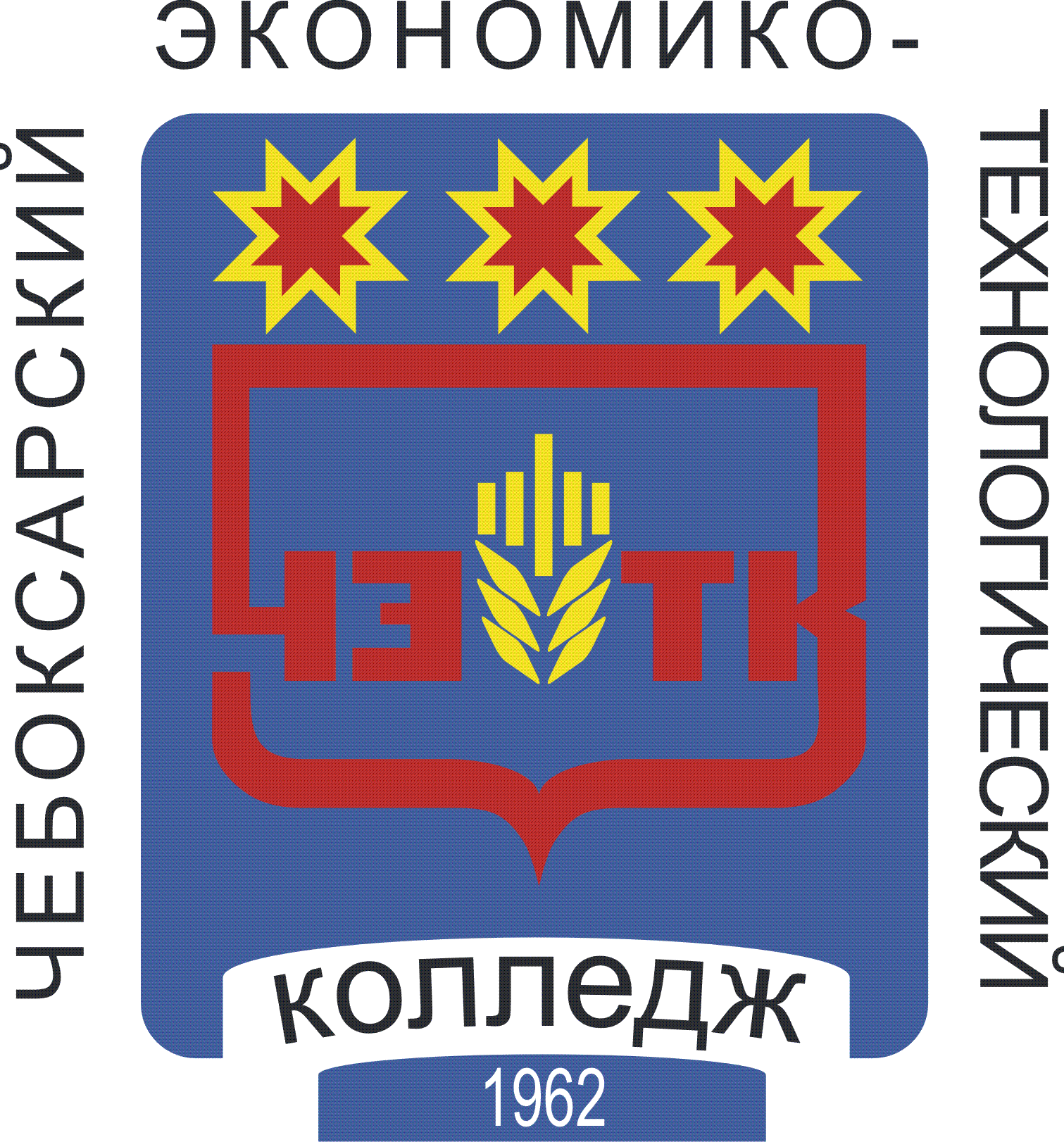 Рабочая ПРОГРАММа УЧЕБНОЙ ДИСЦИПЛИНЫОГСЭ. 05 Психология общениядля специальностейсреднего профессионального образования43.02.14 Гостиничное дело                                             Чебоксары 2021 РАССМОТРЕНА на заседании ЦК экономическихи социально юридических дисциплинПротокол №____ от "___" __________20_ г.Председатель ЦК: __________/Павлова В. Д./СОДЕРЖАНИЕпаспорт ПРОГРАММЫ УЧЕБНОЙ ДИСЦИПЛИНЫПсихология общения1. Область применения программыПрограмма учебной дисциплины является частью основной профессиональной образовательной программы в соответствии с ФГОС по специальности  СПО 43.02.14 Гостиничное дело1.1 Место дисциплины в структуре основной профессиональной образовательной программы:         Психология общения относится к общему гуманитарному и социально-экономическому циклу учебных дисциплин.1.2   Цель и планируемые результаты освоения дисциплины:Дисциплина направлена на формирование общих компетенций:ОК 03. Планировать и реализовывать собственное профессиональное и личностное развитие.ОК 04. Работать в коллективе и команде, эффективно взаимодействовать с коллегами, руководством, клиентами;ОК 05. Осуществлять устную и письменную коммуникацию на государственном языке Российской Федерации с учетом особенностей социального и культурного контекста;                ОК 09. Использовать информационные технологии в профессиональной деятельности2. СТРУКТУРА И СОДЕРЖАНИЕ УЧЕБНОЙ ДИСЦИПЛИНЫ2.1. Объем учебной дисциплины и виды учебной работы2.2. Тематический план и содержание учебной дисциплиныПсихология общения3. условия реализации программы дисциплины3.1. Требования к минимальному материально-техническому обеспечениюРеализация программы дисциплины требует наличия учебного кабинета социально-экономических дисциплин.Оборудование учебного кабинета: - наличие посадочных мест по количеству обучающихся;- УМК по учебной дисциплине «Психология общения»;- рабочее место преподавателя;- учебная доска.Технические средства обучения: - компьютер с лицензионным программным обеспечением.3.2. Информационное обеспечение обученияДля реализации программы библиотечный фонд образовательной организации должен иметь  печатные и/или электронные образовательные и информационные ресурсы, рекомендуемых для использования в образовательном процессе. 3.2.1. Печатные издания1. Психология общения [Текст] : учебник для студентов учреждений среднего профессионального образования / М. Н. Жарова. - М. : Издательский центр "Академия", 2014. - 256 с. - (Порофессиональное образование). - ISBN 978-5-7695-6755-1.2. Коноваленко, М. Ю. Психология общения : учебник для СПО / М. Ю. Коноваленко, В. А. Коноваленко. — М. : Издательство Юрайт, 2017. — 468 с.  https://www.biblio-online.ru/viewer/CEDDEA43-487E-4BDB-B4AA-D1F6CE06FF8D#page/1 3. Садовская, В. С. Психология общения : учебник и практикум для СПО / В. С. Садовская, В. А. Ремизов. — 2-е изд., испр. и доп. — М. : Издательство Юрайт, 2017. — 209 с.  https://www.biblio-online.ru/viewer/5D5ABB2E-892A-4A9B-B894-3AC2FC97A471#page/1 4. Лавриненко, В. Н. Психология общения : учебник и практикум для СПО / В. Н. Лавриненко, Л. И. Чернышова ; под ред. В. Н. Лавриненко, Л. И. Чернышовой. — М. : Издательство Юрайт, 2017. — 350 с.  https://www.biblio-online.ru/viewer/E18CFC86-DBD1-4B7F-ABA2-0A3DC7678291#page/1 5. Бороздина, Г. В. Психология общения : учебник и практикум для СПО / Г. В. Бороздина, Н. А. Кормнова ; под общ. ред. Г. В. Бороздиной. — М. : Издательство Юрайт, 2017. — 463 с. https://www.biblio-online.ru/viewer/17E15D39-446E-4D42-9C60-E5345C07660A#page/1 6. Корягина, Н. А. Психология общения : учебник и практикум для СПО / Н. А. Корягина, Н. В. Антонова, С. В. Овсянникова. — М. : Издательство Юрайт, 2017. — 437 с. https://www.biblio-online.ru/viewer/58574FAE-8EC8-4A02-A773-AF6F1BC2147B#page/13.2.2. Электронные издания (электронные ресурсы)1. Психология общения. Практикум по психологии : Учебное пособие / Ефимова Наталия Сергеевна. - Москва ; Москва : Издательский Дом "ФОРУМ": ООО "Научно-издательский центр ИНФРА-М", 2014. - 192 с. - для учащихся ПТУ и студентов средних специальных учебных заведений. - ISBN 978-5-8199-0249-
http://znanium.com/go.php?id=410246.…4.КОНТРОЛЬ И ОЦЕНКА РЕЗУЛЬТАТОВ ОСВОЕНИЯ УЧЕБНОЙ ДИСЦИПЛИНЫРазработана в соответствии с требованиями Федерального государственного образовательного стандарта  и ПООП по специальности среднего профессионального образования 43.02.14 Гостиничное дело УТВЕРЖДЕНАПриказом №_299______от "23_" __августа________2021_ г.Разработчик:Попова Л.Л преподаватель стр.ПАСПОРТ ПРОГРАММЫ УЧЕБНОЙ ДИСЦИПЛИНЫ4СТРУКТУРА и содержание УЧЕБНОЙ ДИСЦИПЛИНЫ6условия реализации программы учебной дисциплины13Контроль и оценка результатов Освоения учебной дисциплины14Код ПК, ОКУменияЗнанияОК 3, ОК 4, ОК 5, ОК 9применять техники и приемы эффективного общения в профессиональной деятельности; использовать приемы саморегуляции поведения в процессе межличностного общения; взаимосвязь общения и деятельности; цели, функции, виды и уровни общения; роли и ролевые ожидания в общении; виды социальных взаимодействий; механизмы взаимопонимания в общении; техники и приемы общения, правила слушания, ведения беседы, убеждения; этические принципы общения; источники, причины, виды и способы разрешения конфликтов;приемы саморегуляции в процессе общения.Вид учебной работыОбъем часовСуммарная учебная нагрузка во взаимодействии с преподавателем66Самостоятельная работа4Объем образовательной программы  70в том числе:теоретическое обучение38лабораторные работы (если предусмотрено)-практические занятия (если предусмотрено)28курсовая работа (проект) (если предусмотрено)-Консультации-Промежуточная аттестация в форме дифференцированного зачетаНаименование разделов и темСодержание учебного материала, лабораторные и практические работы, самостоятельная работа обучающихся, курсовая работ (проект) (если предусмотрены)Содержание учебного материала, лабораторные и практические работы, самостоятельная работа обучающихся, курсовая работ (проект) (если предусмотрены)Объем часовКоды компетенций, формированию которых способствует элемент программы 12234Тема 1Введение в предметСодержание учебного материалаСодержание учебного материала            2                       2Тема 1Введение в предмет12Предмет и задачи дисциплины. Основные понятия науки. Классификация видов общения. Структура общения. Функции общения .Практическое занятие №1«Качества, необходимые для общения»            2                       2ОК03,ОК 04,ОК 05,ОК 09 Тема 1Введение в предметСамостоятельная работа обучающихсяСамостоятельная работа обучающихсяне предусмотреноОК03,ОК 04,ОК 05,ОК 09Содержание учебного материалаСодержание учебного материалаОК03,ОК 04,ОК 05,ОК 09Тема 2Личность как субъект процесса общения1.Психологическая структура личности.  2.Темперамент-биологический фундамент личности. Свойства темперамента. 3.Практическое занятие №2 «Определение типа темперамента»4.Характер. Акцентуации характера.5.Практическое занятие №3«Изучение методики психогеометрия»6. Практическое занятие №4 «Типологии личностей и их совместимость». 7. Практическое занятие №5 «Изучение личностных характеристик человека. Локус контроля».8. Практическое занятие №6 «Изучение самооценки человека»1.Психологическая структура личности.  2.Темперамент-биологический фундамент личности. Свойства темперамента. 3.Практическое занятие №2 «Определение типа темперамента»4.Характер. Акцентуации характера.5.Практическое занятие №3«Изучение методики психогеометрия»6. Практическое занятие №4 «Типологии личностей и их совместимость». 7. Практическое занятие №5 «Изучение личностных характеристик человека. Локус контроля».8. Практическое занятие №6 «Изучение самооценки человека»            22222222ОК03,ОК 04,ОК 05,ОК 09Самостоятельная работа обучающихсяПодготовка сообщений по темеСформулировать выводы по результатам наблюдения за поведением участников тренингаСамостоятельная работа обучающихсяПодготовка сообщений по темеСформулировать выводы по результатам наблюдения за поведением участников тренинга1ОК03,ОК 04,ОК 05,ОК 09Тема 3.Общение как коммуникация.Содержание учебного материалаСодержание учебного материала222222ОК03,ОК 04,ОК 05,ОК 09Тема 3.Общение как коммуникация.123456Способы общения. Классификация невербальных средств общенияПрактическое занятие №7Тренинг «Невербальные средства общения»Речь и ее функции. Барьеры речевого общения. Ошибки, допускаемые в речи.Индивидуальные особенности речевого общения. Эффекты восприятия.Слушание. Виды слушания. Реакции слушающего.Практическое занятие№8«Изучение приемов активного слушания»222222ОК03,ОК 04,ОК 05,ОК 09 Тема 3.Общение как коммуникация.Самостоятельная работа обучающихсяСформулировать выводы по результатам наблюдения за поведением участников тренинга.Подобрать в Интернете фотографии, иллюстрирующие невербальные средства общения.Самостоятельная работа обучающихсяСформулировать выводы по результатам наблюдения за поведением участников тренинга.Подобрать в Интернете фотографии, иллюстрирующие невербальные средства общения.            1Тема 4.Общение как восприятие людьми друг другаСодержание учебного материалаСодержание учебного материала222Тема 4.Общение как восприятие людьми друг друга123Механизмы межличностного восприятия. Идентефикация. Эмпатия. Уровни эмпатии.Рефлексия, как способ восприятия. Правила обратной связи.Практическое занятие №9«»Изучение уровня эмпатииМеханизмы межгруппового восприятия. Стереотип. Виды стереотипов.Эффекты стереотипизации.222ОК03,ОК 04,ОК 05,ОК 09Тема 4.Общение как восприятие людьми друг другаСамостоятельная работа обучающихсяСамостоятельная работа обучающихсяне предусмотреноТема 5Общение как взаимодействиеСодержание учебного материалаСодержание учебного материала22Тема 5Общение как взаимодействие12Теория Транзактного анализа Э.Берна. Основные составляющие.Виды транзакций. Практическое занятие №10«Изучение ведущих  позиций в общении»22ОК03,ОК 04,ОК 05,ОК 09Тема 5Общение как взаимодействиеСамостоятельная работа обучающихсяАнализ результатов тестирования. Самостоятельная работа обучающихсяАнализ результатов тестирования.              1Тема 6Воздействие в общении Содержание учебного материалаСодержание учебного материала222Тема 6Воздействие в общении 123Механизмы воздействия в общении.  Манипуляции в общении. Способы защиты.Психические состояния. Приемы саморегуляции психического состоянияПрактическое занятие №11Тренинг «Выработка умений применения способов психологической защиты». 222ОК03,ОК 04,ОК 05,ОК 09Тема 6Воздействие в общении Самостоятельная работа обучающихсяАнализ результатов тестирования. Подбор методик психической саморегуляции.Самостоятельная работа обучающихсяАнализ результатов тестирования. Подбор методик психической саморегуляции.1Тема 7Психология делового общенияСодержание учебного материалаСодержание учебного материала222222            2            2            2Тема 7Психология делового общения123456789Понятие и способы делового общения   Психологические приемы, используемые в деловом общении. Работа в коллективе. Социально-психологический климат коллектива.Практическое занятие №12«Социометрическое исследование взаимоотношений в группе»Практическое занятие №13Тренинг «Изучение приемов командного взаимодействия»Производственный конфликт. Динамика конфликта.Стили поведения в конфликте.Эффективность применения стиля поведения в ситуациях общения.Практическое занятие №14Тренинг «Изучение форм поведения в конфликте»Трудные типы личности и способы борьбы с ними.Дифференцированный зачет222222            2            2            2ОК03,ОК 04,ОК 05,ОК 09Всего :Всего :70Результаты обученияКритерии оценкиМетоды оценкиПеречень знаний, осваиваемых в рамках дисциплинывзаимосвязь общения и деятельности; цели, функции, виды и уровни общения; роли и ролевые ожидания в общении; виды социальных взаимодействий; механизмы взаимопонимания в общении; техники и приемы общения, правила слушания, ведения беседы, убеждения; этические принципы общения; источники, причины, виды и способы разрешения конфликтов;приемы саморегуляции в процессе общения.Полнота ответов, точность формулировок, не менее 75% правильных ответов.Не менее 75% правильных ответов.Актуальность темы, адекватность результатов поставленным целям, полнота ответов, точность формулировок, адекватность применения профессиональной терминологииТекущий контрольпри проведении:-письменного/устного опроса;-тестирования (при необходимости);-оценки результатов самостоятельной работы (докладов, рефератов, теоретической части проектов, учебных исследований и т.д.)Промежуточная аттестацияв форме дифференцированного зачета в виде: -письменных/ устных ответов, -тестированияПеречень умений, осваиваемых в рамках дисциплиныприменять техники и приемы эффективного общения в профессиональной деятельности; использовать приемы саморегуляции поведения в процессе межличностного общения;Правильность, полнота выполнения заданий, точность формулировок, точность расчетов, соответствие требованиямАдекватность, оптимальность выбора способов действий, методов, техник, последовательностей действий и т.д. Точность оценки, самооценки выполненияСоответствие требованиям инструкций, регламентов Рациональность действий и т.д.Текущий контроль:- экспертная оценка демонстрируемых умений, выполняемых действий, защите отчетов по практическим занятиям;- оценка заданий для самостоятельной работы,Промежуточная аттестация:- экспертная оценка выполнения практических заданий на зачете Формулируемые компетенции(общие компетенции)  Основные показатели оценки результатаФормы и методы контроля и оценки результатов обучения ОК 3 Принимать решения в стандартных и нестандартных ситуациях и нести за них ответственностьПредлагает  варианты решения проблемной ситуации (ситуационной задачи)Формы контроля:-экспертное наблюдение;Методы контроля:- тестирование;- наблюдение;Форма оценки:- владеет – не владеетОК 4 Осуществлять поиск и использование информации, необходимой для эффективного выполнения профессиональных задач, профессионального и личностного развитияВыбирает информацию в соответствии с заданиемФормы контроля:-экспертное наблюдение;Методы контроля:- тестирование;- наблюдение;Форма оценки:- владеет – не владеетОК 5 Использовать информационно-комуникационные технологии в профессиональной деятельностиИспользование сайтов Интернета  и подбор информации по различным подходам к решению общечеловеческих проблем Формы контроля:-экспертное наблюдение;Методы контроля:- тестирование;- наблюдение;Форма оценки:- владеет – не владеетОК 9Ориентироваться в условиях  частой смены технологий в профессиональной деятельности Сравнение соотношения природного и искусственного начала в различных технологиях профессиональной деятельности.Формы контроля:-экспертное наблюдение;Методы контроля:- тестирование;- наблюдение;Форма оценки:- владеет – не владеет